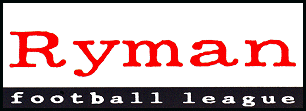 RYMAN FOOTBALL LEAGUE – WEEKLY NEWS AND MATCH BULLETINSeason 2007-2008 No: 11 - : - 22nd October 2007WEEKEND REVIEWIn the only two games in Division One South, the top two sides both lost, whilst Redbridge and Wingate & Finchley collected valuable wins in Division One North.In the Second Qualifying Round of the FA Trophy, where Ryman League club is paired with Ryman League club, nine Premier Division clubs are through to the next round, together with nine Division One clubs – four from the north and five from the south.  Seven matches finished all-square – four of them all Ryman League ties.  won their first away match of the season with a 3-0 victory against the improved  side.    Top scorers of the day were Leyton – 4-1 winners at .Division One NorthWingate & Finchley won 3-0 at home to third place  and are now undefeated in their last four League games, sitting in mid-table.  Redbridge, undefeated in their last five games, won 2-0 at , and moved up to fifth position.  Division One SouthTop two Tooting & Mitcham United and Kingstonian both went down to unexpected defeats on Saturday.  The Terrors long unbeaten league record ended as Dulwich Hamlet scored a stoppage time winner, when Beveney scored with a fierce cross shot.But Kingstonian missed the chance to move to top spot as they lost by the odd goal of five 3-2 at Whyteleafe.FA TrophyThe Premier Division clubs set off on the FA Trophy trail with 2-1 home wins – AFC Wimbledon beat Hendon, Billericay took care of Ilford and Carshalton Athletic beat Corinthian-Casuals as the three clubs moved into Monday mornings Second Round Qualifying draw.Tonbridge Angels beat Harrow Borough 3-2, and the will be joined in the next round by Leyton, 4-1 winners at Ashford Town and Heybridge Swifts who won 20-1 at Cheshunt and Hastings United, winners by a similar score at Edgware Town.Three Division One North sides won away from home – Witham Town, Canvey Island and Northwood, and will be joined by Ware, 4-1 winners against Premier Division club Ashford Town (Middx).Five clubs from Division One South are also in the hat on Monday – Metropolitan Police and Leatherhead both had 3-0 home wins against Great Wakering Rovers and Arlesey Town respectively, whilst Walton & Hersham beat Premier Division club Folkestone Invicta 2-1.  Dover Athletic crossed the rived into Essex and won 2-1 at  , whilst  won 3-1 at Chipstead.RYMAN YOUTH LEAGUEStaines Town Youths moved up to second place on Thursday evening following their 4-0 win at Maidstone United – the Youth League’s leading goalscorer Lyle Taylor scoring two of the goals. On the same evening AFC Wimbledon beat Horsham 3-0 to follow  into third spot.The previous evening Croydon Athletic recorded a 2-0 home win against Tonbridge Angels.  In the Isthmian Youth Cup First Round, , with the help of a Mike McDonald hat-trick, won 8-3 at Horsham YMCA to progress into the next roundMR. LES WILSONIt was with sadness that the League heard of the death on Thursday of Leslie Wilson, a long standing official of Barking Football Club.  Les, who recently celebrated his 88th birthday, was involved with Barking from the early 1970s, and, despite increasing ill health, was still involved until the end of the 2006-07 season.He particularly enjoyed Barking’s long association with the Isthmian Football League, valuing the warm hospitality of the clubs, and the comradeship of the clubs, match and league officials.  Although Barking are now in the Essex Senior League, and health problems meant he could no longer attend matches this season, he still followed the fortunes of the Isthmian League, and the former Isthmian clubs. Les will be greatly missed by his family and all at Barking FC.  The League sends its condolences to his family and all at Barking Football Club.FA TROPHY – SECOND ROUND QUALIFYING DRAWThe draw for the Second Round Qualifying of the FA Trophy competition will take place on Monday morning, 22nd October at .  Matches are to be played on Saturday, 24th November 2007.FA CUP – FIRST ROUND PROPER DRAWThe draw for the First Round Proper of the FA Cup competition will be televised live on BBC1 at approx 5.10pm. on Saturday, 27th October 2007.  Matches are to be played on Saturday, 10th November 2007.FA YOUTH CUP – FIRST ROUND PROPER DRAWThe draw for the First Round Proper of The FA Youth Cup sponsored by E.ON has been made at .
The 40 ties have to be completed by Saturday 10 November, and some of the relatively small clubs in Third Round Qualifying action in the next couple of weeks have been given plenty of incentive to make it through.
 and Carshalton Athletic, whose first teams play in the Combined Counties Premier and Ryman Premier respectively, can now battle for a home tie against Millwall.  Maidstone United and Lewes, Ryman Premier and , will be eyeing a trip to Brentford.
Tooting & Mitcham United's youngsters have already blazed a trail in this season's competition, knocking out Horsham 7-0 and  8-2.  A win at  rivals Leatherhead next Thursday will earn them a home tie with Wycombe Wanderers.The draw includes the following matches potentially involving clubs from the Ryman Youth League: / Carshalton Athletic vs. Millwall Leatherhead / Tooting & Mitcham United vs. Wycombe Wanderers Whyteleafe / Tonbridge Angels vs. Barnet Southend United vs.  / Croydon Athletic Brentford vs.  United / Lewes Sunday, 14th October, 2007Division One SouthKingstonian	5 - 1	Sittingbourne	359Traynor 8, 68, 79, 85, Sankoh 78	Spice 52 (pen)Monday, 15th October, 2007Premier Division	5 - 1	Hendon	1,115Brayley 34, 67, Holmes 37,	Haule B. 38Protheroe 47, Page 79 (og) Wealdstone	2 - 0	AFC Hornchurch	233Ashe 34, 67Division One NorthAveley	1 - 0	 Forest	75Gasper 43Division One South Athletic	0 - 1	 Town	754	Smith 60Tuesday, 16th October, 2007Premier Division United	2 - 1	Folkestone Invicta	122Harris 30, Ansell 89	Bremner 62 United	3 - 0	Carshalton Athletic	431Olorunda A. 34, 39,  61	2 - 1	Leyton	384Haworth 58, 82	Bricknell B. 3 	3 - 0	 Town	208Asombang 50, 59,Charles-Smith 90Division One North	3 - 0	Great Wakering Rovers	675McClements 13, Cass 32, 44	3 - 0	Canvey Island	137Davidson 33, Ngoyi 59, 63Northwood	2 - 2	Tilbury	96Smith D. 67 (og), Buchanan 90	Smith K. 53, 90+	1 - 1	Ilford	51Adejokun 41	Marrable 90 Abbey	2 - 9		211Elmes 58, 76	Crace 23, 56, 61,	Hammatt 34, 66, 86, Hall R. 52 (pen)Ware	4 - 0	Wivenhoe Town	107 31, Frendo 52,Spendlove 75, Stevens 88Wingate & Finchley	2 - 0	Arlesey Town	60Bradshaw-Brown 64, Petriv 83Division One SouthCorinthian-Casuals	3 - 3	Whitstable Town	105Griffiths 15, Mitchell 20,	Stubbs 45, Akinde 46, 90Green 85Dulwich Hamlet	1 - 2	Whyteleafe	269Paka 13	Platel 34, Rivers 68Leatherhead	1 - 2	Molesey	175Holmes 17	Wilkinson 60, Edgehill 81Metropolitan Police	2 - 1	Burgess Hill Town	72Stevens 51, Carley 68	Sadough 29Sittingbourne	2 - 0	 Town	120Vahid 10, Marsh 89Walton Casuals	2 - 2	Horsham YMCA	52Gale 57 (pen), Frost 59	Keehan 22, 53	1 - 1	Cray Wanderers	248Francis 85	Luckett 35FA Cup – Third Round Qualifying ReplayBillericay Town	2 - 0	Heybridge Swifts	530Dormer 34, Wood-Garness 64Horsham	1 - 1	AFC 	1,265(After extra time – Horsham won 5-4 on penalties) 3	Goodliffe 16FA Trophy – Preliminary Round ReplayCroydon Athletic	2 - 4		67Savage 1, Waldren 88	Perry 42, 90, Robinson 45,	Purser 79Tooting & Mitcham United	1-2	Chipstead	202(After extra time)Vines P. 62	Oxley 37, Quartey 107Suffolk Premier Cup - First RoundBury Town	1 - 4	 Market	312Reed 36	Denniss 45, Snell 58,	Parker 66, 90 	2 - 1	AFC 	168Robinson 5, 39	Bacon 25Wednesday, 17th October, 2007Premier DivisionMaidstone United	2 - 2	 Borough	267Paul 22, Martin 60	Onochie 49, McGonigle 69Saturday, 20th October, 2007Division One North	0 - 2	Redbridge	56	Collins 14, Wignall 20Wingate & Finchley	3 - 0	 Town	150Clarke 14, 24, Bradshaw-Brown 27Division One SouthTooting & Mitcham United	0 - 1	Dulwich Hamlet	275	Beveney 90Whyteleafe	3 - 2	Kingstonian	234Cartwright 46 (og), Platel 61,	Lodge 67, Traynor 90 (pen)Clayton 72FA Trophy – First Round QualifyingAFC Hornchurch	0 - 0		636AFC 	0 - 0	Kings 	410AFC 	2 - 1	Hendon	1,238Goodliffe 31, de Bolla 43 (pen)	Aiteouakrim 17	1 - 4	Leyton	232Thorogood 86	Lee 13, Oshitola 42, Hracey 48,	Bricknell B. 70Billericay Town	2 - 1	Ilford	353Flack 21, Hodges 49	Hayles 14Boreham Wood	1 - 2		225 46	Holmes 48, Brayley 67 	1 - 1	 Town	121Diaczuk 75	Bunn 12Bury Town	1 - 1	 United	239Reed 38	Takalobighashi 77Carshalton Athletic	2 - 1	Corinthian-Casuals	171Ruggles 29, Johnson 48	Andrews 42	0 - 3	Witham Town	148	Hughes 48, Ricks 54, Joyce 77	1 - 2	Heybridge Swifts	150Hunt 89	Gabriel 37, Marks 45Chipstead	1 - 3		127Boswell 75	Francis 63, 83, Gargan 67 United	3 - 3	Cray Wanderers	79Bajada 45, Edusei 57,	Power 30, Amena 46,Burns 60	Kempster 74 	1 - 2	 United	111Fernee 45	Poole 8,  57Hitchin Town	3 - 0	 Town	165Ducket 17, Hill 31 (pen),Miller 79Horsham YMCA	1 - 3	Canvey Island	179Keehan 12	Gordan 2, Fanibuyan 64.	Curran 67Leatherhead	3 - 0	Arlesey Town	121Holmes 2, Hendry 42,Forrester 69	0 - 0	Wealdstone	242 	1 - 2	 Athletic	152Purser 90 +1 (pen)	Cloke 61, Hessenthaler 90Metropolitan Police	3 - 0	Great Wakering Rovers	76Sutherland 26, Daly 65,Stevens 89Ramsgate	2 - 3	Horsham 	241Welford 81, 86	Austin 6, Mingle 31,	Fenelon 71Sittingbourne	0 - 2	Northwood	134	Rose 3, Hewitt 43	0 - 0	Abingdon United	176Tonbridge Angels	3 - 2	Harrow Borough	345Barr 8, 89, Beales 87	Adomah 12, Lawrence 74Walton & Hersham	2 - 1	Folkestone Invicta	118Thompson 57, George 62	Corbett 6Ware	4 - 1	Ashford Town (Middlesex)	140Frendo 12, Ellerbeck 58,	Joseph 33 84 (pen), Stevens 88Sunday, 21st October, 2007FA Trophy – First Round QualifyingAylesbury United vs. Tuesday, 23rd October, 2007Isthmian League Cup – Second Round  vs. Hendon vs. Boreham WoodTonbridge Angels vs. Chipstead  vs. Isthmian League Cup – Third Round (Middx) vs. Metropolitan Police   vs. Walton Casuals vs. WareFA Trophy – First Round Qualifying ReplaysAbingdon United vs.  vs. AFC Hornchurch  vs.  vs. AFC SudburyWealdstone vs. Kent Senior Cup – First RoundSittingbourne vs.  Senior Cup – Second Round vs. SidleshamHorsham vs. RustingtonPagham vs. Whitehawk vs. Wednesday, 24th October, 2007Isthmian League Cup – Second Round vs. Heybridge SwiftsFA Trophy – First Round Qualifying ReplaysCray Wanderers vs.  United United vs. Bury TownFriday, 26th October, 2007Division One SouthTooting & Mitcham United vs. Walton CasualsSaturday, 27th October 2007Premier Division  (Middx) vs.  United  vs. AFC Hendon vs.  UnitedHeybridge Swifts vs. Leyton vs. Boreham WoodRamsgate vs. Division One NorthAFC  vs. Wingate & Finchley  vs. Aveley vs.   vs.  vs. Bury TownDartford vs. Ilford vs. Great Wakering RoversNorthwood vs.  Abbey vs. Tilbury  vs. Division One South   vs.  AthleticChipstead vs. Corinthian-CasualsHorsham YMCA vs. Cray WanderersKingstonian vs. Leatherhead vs. Metropolitan Police vs. Croydon AthleticSittingbourne vs. Dulwich HamletWalton & Hersham vs.  vs. Molesey vs. WhyteleafeFA Cup – Fourth Round QualifyingAFC Hornchurch vs. Team  vs. HorshamFolkestone Invicta vs. Billericay Town &  Borough vs. WealdstoneWare vs. Tonbridge AngelsWoking vs. Monday, 29th October, 2007Premier DivisionFolkestone Invicta vs. Division One South Athletic vs. Metropolitan PoliceTuesday, 30th October, 2007Premier DivisionAFC Hornchurch vs. Tonbridge Angels  (Middx) vs.  UnitedBillericay Town vs. HorshamCarshalton Athletic vs. Boreham Wood (kick-off 7.30 p.m.)Harrow Borough vs.  (kick-off 7.30 p.m.)Hendon vs. Heybridge Swifts vs. Maidstone United (kick-off 7.30 p.m.)Leyton vs. WealdstoneRamsgate vs.  UnitedDivision One NorthBury Town vs.   vs. Great Wakering Rovers vs. Ware  vs.    vs.  AbbeyRedbridge vs. NorthwoodTilbury vs. Wingate & Finchley vs. Ilford vs. AveleyDivision One South  vs.  vs. SittingbourneCorinthian-Casuals vs. Cray Wanderers vs. Tooting & Mitcham UnitedCroydon Athletic vs. KingstonianDulwich Hamlet vs. Molesey vs. Horsham YMCA (kick-off 7.30 p.m.)Walton Casuals vs. ChipsteadWhyteleafe vs. Walton & HershamWednesday, 31st October, 2007Division One North  vs. Division One South vs. LeatherheadFriday, 2nd November 2007Division One SouthMolesey vs. Tooting & Mitcham UnitedSaturday, 3rd November 2007Division One NorthBury Town vs. Aveley  vs.  Abbey   vs. AFC Redbridge vs. Tilbury vs. Wingate & Finchley vs.   vs. Division One South  vs. Corinthian-Casuals vs. SittingbourneCray Wanderers vs. ChipsteadCroydon Athletic vs. Horsham YMCA vs. KingstonianMolesey vs. Tooting & Mitcham UnitedWhyteleafe vs. FA Trophy – Second Round Qualifying Senior Cup – Second RoundPeacehaven & Telscombe vs.  YMCAMonday, 5th November 2007Division One NorthAveley vs. Tuesday, 6th November 2007Division One NorthAFC  vs. Redbridge vs. Great Wakering Rovers  vs.   vs. Dartford vs. Northwood vs. Bury Town Abbey vs. Wingate & Finchley  vs. Division One South vs. Cray Wanderers (kick-off 7.30 p.m.)Chipstead vs.  (kick-off 7.30 p.m.)Leatherhead vs. Corinthian-CasualsMetropolitan Police vs. Sittingbourne vs.  AthleticWalton & Hersham vs. Molesey vs. Croydon Athletic vs. Walton Casuals (7:30)Isthmian League Cup – Second RoundHorsham YMCA vs. Folkestone Invicta (kick-off 7.30p.m.) Senior Cup – Third Round  vs. Wednesday, 7th November 2007Division One NorthIlford vs. TilburyIsthmian Veterans Cup – First RoundGreat Wakering Rovers vs. RedbridgeIsthmian Womens Cup – First RoundLeyton vs. Bury Town Senior Cup – Second Round vs. RedbridgeSaturday, 10th November 2007Premier DivisionAFC  vs. AFC HornchurchBoreham Wood vs. Ramsgate  vs.  (Middx)East Thurrock United vs.  United vs. LeytonHorsham vs. Heybridge Swifts United vs. Folkestone Invicta vs.  Borough vs. Billericay TownTonbridge Angels vs. Carshalton AthleticWealdstone vs. HendonDivision One NorthAFC  vs. NorthwoodAveley vs. Dartford vs.  Abbey vs. Redbridge  vs. Great Wakering Rovers vs. Ilford vs.  vs. Bury Town   vs. Wingate & Finchley vs. Ware vs. TilburyDivision One South vs. Kingstonian vs. LeatherheadChipstead vs.  AthleticCorinthian-Casuals vs. Walton CasualsCroydon Athletic vs.  vs. WhyteleafeMetropolitan Police vs. Cray WanderersMolesey vs. Tooting & Mitcham United vs. Horsham YMCAWalton & Hersham vs. Sittingbourne vs. Dulwich HamletFA Cup – First Round ProperSunday, 11th November 2007Isthmian Veterans Cup – First RoundBromley vs. Maidstone United (kick-off tba)LEAGUE TABLES	As at Saturday, 20th October 2007PREMIER DIVISION	P	W	D	L	F	A	Pts	GDChelmsford City	12	8	2	2	31	10	26	+21 Hendon	13	7	4	2	24	19	25	+5 Staines Town	11	7	3	1	24	8	24	+16 Horsham	11	7	0	4	22	15	21	+7 East Thurrock United	12	6	2	4	20	18	20	+2 Hastings United	12	5	3	4	19	19	18	+0 Harrow Borough	13	5	3	5	24	27	18	-3 Ramsgate	11	5	2	4	18	13	17	+5 Boreham Wood	11	5	2	4	19	19	17	+0 Folkestone Invicta	12	5	2	5	13	15	17	-2 AFC Wimbledon	11	4	4	3	12	9	16	+3 Margate	12	4	4	4	15	16	16	-1 Billericay Town	11	4	3	4	24	18	15	+6 AFC Hornchurch	10	4	3	3	14	15	15	-1 Harlow Town	12	3	5	4	12	14	14	-2 Maidstone United	13	4	1	8	13	32	13	-19 Carshalton Athletic	12	3	3	6	8	19	12	-11 Heybridge Swifts	11	2	5	4	17	15	11	+2 Tonbridge Angels	11	3	2	6	18	19	11	-1 Wealdstone	11	3	2	6	18	25	11	-7 Ashford Town (Middx)	11	2	3	6	17	25	9	-8 Leyton	13	2	2	9	17	29	8	-12 DIVISION ONE NORTH	P	W	D	L	F	A	Pts	GDEdgware Town	10	7	2	1	17	4	23	+13 AFC Sudbury	11	6	2	3	27	9	20	+18 Enfield Town	10	5	2	3	24	15	17	+9 Brentwood Town	7	5	2	0	15	6	17	+9 Redbridge	11	4	5	2	17	12	17	+5 Dartford	8	5	1	2	16	9	16	+7 Bury Town	9	4	3	2	15	11	15	+4 Ware	8	4	2	2	19	12	14	+7 Canvey Island	9	4	2	3	17	10	14	+7 Maldon Town	8	3	5	0	12	9	14	+3 Wingate & Finchley	11	3	5	3	14	14	14	+0 Tilbury	9	2	6	1	14	12	12	+2 Arlesey Town	9	3	3	3	13	13	12	+0 Waltham Abbey	10	3	3	4	13	19	12	-6 Aveley	10	3	2	5	9	21	11	-12 Witham Town	9	2	3	4	20	22	9	-2 Waltham Forest	9	1	6	2	8	10	9	-2 Great Wakering Rovers	10	2	3	5	12	16	9	-4 Northwood	10	2	3	5	16	23	9	-7 Potters Bar Town	10	1	5	4	8	16	8	-8 Ilford	10	1	2	7	6	24	5	-18 Wivenhoe Town	10	0	1	9	4	29	1	-25 DIVISION ONE SOUTH	P	W	D	L	F	A	Pts	GDTooting & Mitcham United	10	7	2	1	26	12	23	+14 Kingstonian	9	7	0	2	19	9	21	+10 Dover Athletic	9	6	2	1	21	9	20	+12 Whyteleafe	11	6	1	4	16	10	19	+6 Sittingbourne	10	6	1	3	13	14	19	-1 Metropolitan Police	10	6	0	4	14	11	18	+3 Walton & Hersham	7	5	1	1	12	6	16	+6 Burgess Hill Town	10	5	1	4	19	15	16	+4 Leatherhead	12	5	1	6	13	14	16	-1 Worthing	8	4	2	2	11	6	14	+5 Croydon Athletic	9	4	2	3	20	16	14	+4 Cray Wanderers	9	4	1	4	19	16	13	+3 Ashford Town	10	3	3	4	13	13	12	+0 Chatham Town	10	3	3	4	15	18	12	-3 Corinthian-Casuals	10	3	3	4	16	20	12	-4 Whitstable Town	10	3	3	4	15	19	12	-4 Dulwich Hamlet	9	3	2	4	12	12	11	+0 Chipstead	9	3	0	6	14	19	9	-5 Walton Casuals	10	1	3	6	16	25	6	-9 Eastbourne Town	10	1	3	6	14	23	6	-9 Horsham YMCA	10	1	2	7	9	19	5	-10 Molesey	10	1	2	7	8	29	5	-21 PLAYER MOVEMENTSPlayer	From	To	DateAkinde, John J.			12th October 2007Barton, Jason	 United	Ramsgate	8th October 2007Browne, Ricky	Harrow Borough		18th October 2007Corbett, Scott	Kingstonian	Metropolitan Police	16th October 2007Cox, Aaron L.	Leyton	  Town	20th October 2007Erskine, Jacob	Croydon Athletic	Wingate & Finchley	13th October 2007Goodwin, Philip G.	 		11th October 2007Grieves, Darren P.	 		8th October 2007Hall, Lee A.	Walton & Hersham	Chipstead	10th October 2007Harris, Scott	Walton Casuals	Metropolitan Police	12th October 2007Hart, Danny	Barnet	Northwood	12th October 2007(Short term loan)Hawes, David R.		Great Wakering Rovers	15th October 2007Hughes, Jermain P.	  		19th October 2007Keywood, Grant	Walton Casuals	Molesey	15th October 2007King, Stuart		Ramsgate	12th October 2007Lewis, Yohance	 		15th October 2007Lovell, Matthew A.	 United	Tonbridge Angels	8th October 2007, Tom	  		12th October 2007May, Christopher		16th October 2007Moorhouse, Tommy	Kingstonian	Metropolitan Police	16th October 2007Mustafa, Tarkan	Worthing	 United	18th October 2007Olusesi, Ayokunle	Leatherhead	Corinthian-Casuals	13th October 2006Page, Sam	 Dons	Hendon	15th October 2007(Short term loan)Perry, Dean	Billericay Town	 Abbey	19th October 2007Reid, Ashley G.	Croydon Athletic	Chipstead	9th October 2007Shinn, David	Corinthian-Casuals	Kingstonian	12th October 2007Smith, Paul	Great Wakering Rovers	AFC 	19th October 2007Swain, Mitchel	Wealdstone	Northwood	19th October 2007(Short term loan), David J.	Billericay Town	Heybridge Swifts	19th October 2007FIXTURE CHANGES TABLEPremier DivisionDivision One NorthDivision One SouthIsthmian League CupIsthmian Youth CupFirst Round – matches to be dated (to be played by Friday, 26th October 2007)  (Middx) vs.  BoroughMonday, 15th October, 2007Surrey FA U18’s  Cup Vale	5 - 2	Leatherhead	-Parker 7, 20, 58, Wallman 51,	Horley 25, Barilli 80Hennesey 90 Juniors	3 - 2	Carshalton Athletic	-Smith 37, Richens 54,	Stevenson 50, Reeves 75,O’Sullivan 64Wednesday, 17th October, 2007Croydon Athletic	2 - 0	Tonbridge Angels	37Moody 59, Carnegie 77Surrey FA U18’s  CupTooting & Mitcham United	3 - 1	Kingstonian	61(After extra time)Dialio 49, Mason 93,	Watkins 3Junaid 111Thursday, 18th October, 2007AFC 	3 - 0	Horsham	38Ilesanmi 50, Davison 52,Stenning 87Maidstone United	0 - 4	 Town	18	Kiffin 28, Taylor 29, 74.	Joseph 36Isthmian Youth Cup – First RoundHorsham YMCA	3 - 8		36Issa 30, Harding 66, 87 (pen)	 23, McDonald 34, 35, 42,	 46 (pen), Pople 49,	Dale 56, Yeates 86Sunday, 21st October, 2007 FA Youth Cup – Second RoundBroadbridge Heath vs.  Harriers vs. Horsham vs. Brove UnitedMonday, 22nd October, 2007FA Youth Cup – Third Round Qualifying vs. Carshalton AthleticTuesday, 23rd October, 2007Isthmian Youth Cup – First RoundHeybridge Swifts vs. Wednesday, 24th October, 2007FA Youth Cup – Third Round Qualifying vs. Croydon AthleticWhyteleafe vs. Tonbridge AngelsThursday, 25th October, 2007Horsham YMCA vs. AFC FA Youth Cup – Third Round QualifyingLeatherhead vs. Tooting & Mitcham United United vs. LewesMonday, 29th October, 2007 vs. Croydon AthleticHorsham vs.  vs. KingstonianIsthmian Youth Cup – First RoundMolesey vs. Tooting & Mitcham UnitedTuesday, 30th October, 2007Isthmian Youth Cup – First RoundFolkestone Invicta vs. RamsgateWednesday, 31st October, 2007Carshalton Athletic vs.  UnitedThursday, 1st November, 2007Leatherhead vs. Tonbridge AngelsTooting & Mitcham United vs. AFC Isthmian Youth Cup – First RoundKingstonian vs. Croydon AthleticMonday, 5th November, 2007Tonbridge Angels vs. KingstonianIsthmian Youth Cup – First RoundWingate & Finchley vs. Billericay TownWednesday, 7th November, 2007 vs. LeatherheadTooting & Mitcham United vs. Croydon AthleticIsthmian Youth Cup – First RoundNorthwood vs. Boreham Wood Abbey vs. Bury TownThursday, 8th November, 2007AFC  vs. Carshalton AthleticHorsham YMCA vs.  United vs. HorshamMonday, 12th November, 2007Horsham vs. Tonbridge AngelsWednesday, 14th November, 2007Carshalton Athletic vs. Tooting & Mitcham UnitedCroydon Athletic vs. Isthmian Youth Cup – First RoundWhyteleafe vs. LeatherheadThursday, 15th November, 2007Horsham YMCA vs.  UnitedKingstonian vs. Postponed - Leatherhead vs. AFC Isthmian Youth Cup – First Round vs. Walton & HershamMonday, 19th November, 2007 vs. Carshalton Athletic vs. HorshamWednesday, 21st November, 2007 vs. KingstonianThursday, 22nd November, 2007AFC  vs. Tonbridge AngelsHorsham YMCA vs. Tooting & Mitcham United United vs. Croydon AthleticMonday, 26th November, 2007   vs. AFC Worthing vs. Wednesday, 28th November, 2007Tonbridge Angels vs. Croydon AthleticIsthmian Youth Cup – First RoundCarshalton Athletic vs. HorshamThursday, 29th November, 2007Kingstonian vs. Horsham YMCALeatherhead vs. Tooting & Mitcham UnitedFA Youth CupFirst Round Proper – By Saturday 10th November 2007Second Round Proper – By Saturday 24th November 2007YOUTH LEAGUE TABLES	As at Saturday, 20th October 2007PREMIER DIVISION	P	W	D	L	F	A	Pts	GDKingstonian	5	4	1	0	18	4	13	+14 Staines Town	6	4	0	2	16	7	12	+9 Tooting & Mitcham United	5	3	1	1	15	7	10	+8 Croydon Athletic	4	3	0	1	11	4	9	+7 AFC Wimbledon	4	3	0	1	13	7	9	+6 Leatherhead	4	2	2	0	8	3	8	+5 Worthing	6	2	2	2	13	9	8	+4 Tonbridge Angels	4	2	1	1	10	7	7	+3 Burgess Hill Town	3	1	1	1	6	9	4	-3 Horsham	4	1	1	2	5	12	4	-7 Carshalton Athletic	5	0	1	4	3	10	1	-7 Maidstone United	4	0	0	4	4	17	0	-13 Horsham YMCA	6	0	0	6	8	34	0	-26 HANDBOOK AMENDMENTSCRAY WANDERERS FCCray Wanderers F.C. Press Officer Jerry Dowlen has a new e-mail address - jerry.dowlen@btopenworld.comILFORD FCPlease delete the business telephone and fax numbers of Club Secretary Roger Chilvers.REDBRIDGE FCThe postal address of Redbridge Football Club’s new Match Secretary, Anthony Mercer, is 97a Ravensbourne Gardens, Ilford, Essex IG5 0XQNOTICEBOARDDULWICH HAMLET FCDulwich Hamlet Secretary, John Leahy, will be unavailable from Wednesday 10th to Monday 29th October inclusive.  During this time all letters and contact should be sent to John Lawrence, ,  SE27 9EJ - e-mail john_lawrence@hotmail.co.uk or telephone 0208 761 2091,NORTHWOOD FCNorthwood Secretary, Alan Evans, will be unavailable from Wednesday 24th to Tuesday 30th October inclusive.  During this time football business will be dealt with by Ken Green.CLUB GOSSIPAFC The club is pleased to announce that Mark De Bolla has joined the Dons in a transfer from Ebbsfleet that was finalised on Friday morning, just in time to qualify him to play in Saturday's FA Trophy game against Hendon.CARSHALTON ATHLETIC FCElvis comes to  - no it’s not our latest signing, but The King (or someone very much like him) will be at  for an Elvis Tribute Night @ 8.00 on Friday 26th October.  If you haven't got your ticket yet (£5) they're going fast.ILFORD FCResilience is oozing through every area of a determined Ilford so it would have come as little surprise to the 51 spectators watching their match at  on Tuesday evening when their goalkeeper James Marrable grabbed a stoppage time equaliser.

The Foxes, trailing 1-0, appeared beaten but as a 91st minute corner was curled into the Town box, the ball was not cleared, panic ensued, and Marrable, who had perhaps gone up for the kick more in hope than expectation got the decisive contact.

Shades of Peter Schmeichel scoring a last minute leveller for Manchester United against Rotor Volgograd in the UEFA Cup in 1995 and, more recently, Jimmy Glass notching the dramatic goal that kept Carlisle United in the Football League in 1999 were evoked.

Marrable's effort may not be as high profile as either of those but it could prove mightily important come the season's end as his club attempt to haul themselves away from the relegation zone.KINGSTONIAN FCKingstonian striker Bobby Traynor has warned Ryman League Division One South defences his partnership with Saheed Sankoh can only get better.  The 23-year-old hotshot bagged four goals - and the first hat-trick of his Ks career - on Sunday as his side romped past Sittingbourne 5-1 to move within two-points of league leaders Tooting & Mitcham.Sankoh notched the other as homeless winger David Shin came off the bench in the second-half to inspire boss Alan Dowson's men to their biggest win of the season.  The pair have scored 15 goals between them so far, but are still to really click in a season which has seen the side struggle to find the net at times.And Traynor, who is still hunting Sunday's missing matchball for his trophy cabinet, believes the duo are good enough to help mount a sustained promotion challenge in Dowson's first full season in charge."This has been a long time coming. We've been playing well as a team but not been getting the goals we have deserved," he said."A strike pairing takes time to gel, but we are starting to click and hopefully we will start creating goals for each other as well.  The more we play together the better we will get. I'm confident I'll always score goals, but at the end of the day Saturday is over with. Now it is all about next week.  We just want to keep playing while we are winning games."Traynor has scored 23 goals in 30 appearances since joining the club from Walton & Hersham where his goals helped the Swans to the brink of the Ryman League Premier Division play-offs under Dowson. (reproduced with the permission of the  Guardian from their website at www.wimbledonguardian.co.uk )LEATHERHEAD FCLeatherhead Football Club regret to announce that Dave Harlow has decided to step down from his position as their Ryman League team manager.

Tanners Chairman, Tim Edwards said, "We are sorry that Dave has made this decision. However, we understand that the pressures of running a successful business have forced this on him. The hours he needed to devote to the Club to achieve the high standards that he has set for himself meant that it was becoming impossible for him to find sufficient time for his family and business. We all understand that these must be his priorities. I hope David will continue to be involved with our Club. He is very much part of the Tanners community.’

The Leatherhead Board will appoint a new manager as soon as possible. Edwards added: ‘We will be looking for an experienced manager who will enable us to continue the progress on and off the field that we have achieved during Dave’s time in charge.

Dave Harlow is a non league England International with a long and distinguished non-League career He took over at Fetcham Grove in 2004 and last season masterminded a run of 19 games unbeaten, a record that culminated in the Tanners progressing to the First Round Proper of the FA Cup. They were lowest ranked team to reach this stage of the competition and were narrowly beaten at then Football League side Torquay United.WEALDSTONE FCDuring half-time at the recent Ryman League home match against Heybridge Swifts, David Albert, Chairman of the Wealdstone Football Club Supporters Club presented a £1,500 cheque to Howard Krais, Chairman of Wealdstone Football Club.  The Supporters Club has for nearly fifty years remained an independent group with its own views and opinions but its  key  aim has always been to promote and support Wealdstone Football Club in every way possible.  Albert said: ' We will always support the main club in any way that we can and this also includes providing financial help.  The Supporters' Club hopes that these funds will  assist  the playing budget for this season 'The Supporters' Club main focus for this season  will  be the celebration of its 50th anniversary which actually takes place next year and will culminate in a special 50th anniversary dinner which will be taking place on Sunday, 4th May 2008.WITHAM TOWN FCDavid Hawes followed Darran Hawes and has left Witham Town Football Club.  A seven day approach was received from Great Wakering Rovers last week, which was waived by our Manager Ken O'Donnell.   wish 
David well at his new club.FA CUP – FOURTH ROUND QUALIFYINGThe draw for The FA Cup Fourth Round Qualifying was been made at  on Monday. 

The 24 clubs in the Blue Square Premier have entered at this stage and Torquay United, currently heading the table, have been given an away tie at  from . The Gulls haven't played in a Qualifying Round match since the 1920s.

Other top sides   and Burton Albion have been drawn away to   and at home to  respectively.

The Shots lost 4-2 at  in last season's Third Round, while Nigel Clough's Brewers memorably held Manchester United to a home draw two seasons ago. 

Eight clubs remain from Step 4, including Ware who are 12th in the Ryman League Division One North and Harrogate Railway who lie 14th in the UniBond League Division One North.  Ware host Tonbridge Angels, near the bottom of the Ryman Premier.

Ware were last in the First Round Proper in 1968, when  beat them 6-1 at .TOUCHLINE SHOUTINGTouchline shouting, that's all I ever hear,I'm so confused and filled with fear.I'm only ten years old and football should be fun,But with all this noise I don't know which way to run."Get back in defence!" my manager shouts.Dad shouts, "Get up front and deal with these louts!"Loud mouth supporter, who knows all the rules.(He takes the rest of us for fools)Shouts, "What are you doing lad? Your head's in a spin!"Is it any surprise, with all this din?I am only a boy, so why do you all try to destroy, what I'd love to enjoy?FOOTBALL SHOULD BE FUN! Simon Icke'published with permission from the author Simon Icke Copyright 1998  Aston Clinton, Bucks, ’WEEKLY STATS ATTACKBest Attendances – Club by Club(Up to and including Friday, 19th October 2007)PREMIER DIVISION2,829	AFC  vs. Ramsgate	18th August 20071,572	Billericay Town vs. 	27th August 20071,446	 vs. Wealdstone	8th September 20071,030	AFC Hornchurch vs. Billericay Town	21st August 2007874	Wealdstone vs. AFC 	21st August 2007804	 vs. 	18th August 2007DIVISION ONE NORTH969	 vs. Aveley	18th August 2007319	  vs. 	21st August 2007312	AFC  vs. 	27th August 2007303	  vs. AFC 	25th August 2007231	Ware vs. 	25th August 2007216	  vs. 	21st August 2007DIVISION ONE SOUTH1,021	 Athletic vs. Cray Wanderers	20th August 20071,002	  vs.  Athletic	27th August 2007475	Tooting & Mitcham United vs. Kingstonian	27th August 2007475	Dulwich Hamlet vs. Kingstonian	21st September 2007439	  vs.  Athletic	26th September 2007411	 vs. Kingstonian	18th August 2007Top Goalscorers(Up to and including Friday, 19th October 2007)PREMIER DIVISION	Lge GoalsJon Main	Tonbridge Angels	9Mark Nwokeji		9Joe Flack	Billericay Town	8Simon Thomas	Boreham Wood	7Brian Haule	Hendon	7Ricky Holmes		7Peter Dean	Wealdstone	6Wayne O’Sullivan	Hendon	6Steffan Ball	Ramsgate	6Elliott Onchie	 Borough	6Bradley Wood-Garness	Billericay Town	6Kezie Ibe		6Carl Rook	Horsham	6George Purcell	Heybridge Swifts	6DIVISION ONE  GoalsJames Rowe	AFC 	8Martin Tuohy	Great Wakering Rovers	6Steve Wareham		6Brian Hammatt		6James Elmes	 Abbey	6Jay May		5Ian Luck	Canvey Island	5Cody McDonald		5Ainsley Gasper	Aveley	5Brendan Cass		5Gray Ngoyi		5Ricci Crace		5Kurt Smith	Tilbury	5DIVISION ONE  GoalsReggie Savage	Croydon Athletic	10Craig Carley	Metropolitan Police	8Shaheen Sadough		8Paul Vines	Tooting & Mitcham Utd	7Bobby Traynor	Kingstonian	7Jon Henry-Hayden	Tooting & Mitcham Utd	6Saheed Sankoh	Kingstonian	6Liam Baitup		6Junior Mitchell	Corinthian-Casuals	6Mark Lovell	 Athletic	5Darren Smith		5Sean Rivers	Whyteleafe	5YOUTH LEAGUE	Lge GoalsLyle Taylor		9Ashley Dann	Tonbridge Angels	6Michael Antonio	Tooting & Mitcham Utd	6Mark Watkins	Kingstonian	5Billy Dunn	AFC 	4Enos Rodger		4Ashley Rees		4Hat-trick heroes(Week beginning Monday, 15th October 2007)This week’s four goal star is:Bobby Traynor	KingstonianThis week’s hat-trick stars are:Ricci Crace	Brian Hammatt	This week’s Youth League hat-trick star is:Mike McDonald	Wins Analysis(Up to and including Saturday, 20th October 2007)PREMIER DIVISIONMatches Played:	128Home Wins	65	50.8 %Away Wins	33	25.8 %Draws	30	23.4 %DIVISION ONE NORTHMatches Played:	104Home Wins	46	44.2 %Away Wins	24	23.1 %Draws	34	32.7 %DIVISION ONE SOUTHMatches Played:	106Home Wins	45	42.5 %Away Wins	42	39.6 %Draws	19	17.9%YOUTH LEAGUEMatches Played:	30Home Wins	14	46.7 %Away Wins	11	36.7 %Draws	5	16.6 %League Form Guide (Last six matches)PREMIER DIVISION	W	D	L	F	A	Pts1		5	0	1	16	6	152		4	1	1	13	4	133	Folkestone Invicta	3	2	1	7	5	114	Ramsgate	3	1	2	11	5	105	Boreham Wood	3	1	2	11	9	106	 United	3	1	2	9	12	107	Horsham	3	0	3	12	10	98	AFC 	2	3	1	6	4	99	 Borough	2	3	1	12	11	910	Hendon	2	3	1	10	10	911	Heybridge Swifts	2	2	2	12	7	812	 United	2	2	2	8	8	813	AFC Hornchurch	2	2	2	5	7	814	East  United	2	1	3	9	11	715	Wealdstone	2	1	3	7	11	716	Carshalton Athletic	2	1	3	4	9	717	Tonbridge Angels	2	0	4	11	10	618		1	3	2	4	7	619		1	3	2	4	8	620	Billericay Town	1	1	4	11	17	421	Leyton	1	0	5	7	12	322	 (Mx)	0	2	4	6	15	2DIVISION ONE NORTH	W	D	L	F	A	Pts1		4	2	0	12	5	142		4	2	0	8	1	143		4	0	2	11	7	124	Redbridge	3	2	1	11	6	115	Wingate & Finchley	3	2	1	11	7	116		3	2	1	10	7	117	Ware	3	1	2	16	11	108	Tilbury	2	4	0	11	7	109		2	4	0	9	7	1010		2	2	2	15	11	811		2	2	2	11	8	812	AFC 	2	2	2	9	7	813		2	2	2	16	15	814	Great Wakering Rovers	2	2	2	9	8	815	Northwood	2	2	2	13	13	816	Bury Town	2	2	2	10	10	817	Aveley	2	1	3	7	13	718		0	4	2	3	6	419		0	4	2	3	8	420	Ilford	1	1	4	5	15	421	 Abbey	0	3	3	8	16	322		0	1	5	3	16	1DIVISION ONE SOUTH	W	D	L	F	A	Pts1	Tooting & Mitcham Utd	5	0	1	18	7	152		4	1	1	9	3	133	Walton & Hersham	4	1	1	9	5	134	Kingstonian	4	0	2	13	8	125	Whyteleafe	4	0	2	10	6	126	 Athletic	3	2	1	12	6	117	Cray Wanderers	3	1	2	15	11	108	Corinthian-Casuals	3	1	2	11	13	109		3	1	2	9	11	1010	Chipstead	3	0	3	11	11	911		3	0	3	9	9	912	Leatherhead	3	0	3	9	9	913	Metropolitan Police	3	0	3	8	9	914	Sittingbourne	3	0	3	6	10	915	Dulwich Hamlet	2	1	3	9	8	716	Croydon Athletic	2	1	3	13	13	717		2	1	3	9	14	718		1	2	3	10	10	519	Walton Casuals	1	1	4	9	14	420	Molesey	1	1	4	5	16	421	Horsham YMCA	0	2	4	6	10	222		0	1	5	5	14	1 (reproduced with the permission of Tony Kempster from his website at www.tonykempster.co.uk )Bruce BadcockRyman Football League,  
,  CB9 7WQ01440 708064 (Telephone)
01440 713583 (Fax)
0792 194 0784 (Mobile)E-mail: bruce.badcock@btinternet.comMatchOriginal DateNew DateAFC Hornchurch vs.  United27th October 2007AFC Hornchurch vs. Horsham13th October 2007AFC Hornchurch vs. 22nd September 2007AFC Wimbledon vs.  (Middx)16th October 2007Boreham Wood vs. Heybridge Swifts17th October 2007Carshalton Athletic vs. Wealdstone27th October 200726th November 2007 vs. Carshalton Athletic13th October 2007Folkestone Invicta vs.  (Middx)13th October 2007Folkestone Invicta vs. 27th October 2007 vs. Wealdstone9th October 2007 Borough vs. Tonbridge Angels27th October 2007Horsham vs. Ramsgate16th October 2007 vs. Boreham Wood13th October 2007Ramsgate vs. AFC Hornchurch9th October 2007  vs.  United13th October 2007Tonbridge Angels vs. AFC 13th October 2007Tonbridge Angels vs. Billericay Town16th October 2007Billericay Town vs. AFC 27th October 2007 vs. Horsham27th October 2007  vs. AFC 30th October 200727th October 2007MatchOriginal DateNew Date   vs. 29th September 2007Redbridge vs. 16th October 2007  vs. 13th October 200727th November 2007Ware vs. Redbridge27th October 2007Ware vs. Tilbury29th September 20074th December 2007 vs. Redbridge29th March 200820th October 2007Ware vs. 6th November 200718th December 2007  vs. 23rd October 2007 vs. Ware3rd November 2007  vs. 3rd November 2007Great Wakering Rovers vs. Northwood3rd November 2007 vs. Ilford3rd November 2007MatchOriginal DateNew DateChipstead vs. Kingstonian16th October 2007Cray Wanderers vs. Corinthian-Casuals13th October 200714th November 2007Croydon Athletic vs. Walton & Hersham16th October 200727th November 2007Dulwich Hamlet vs. 29th September 20074th December 2007Horsham YMCA vs. 6th November 2007Tooting & Mitcham United vs. 13th October 2007 vs. Walton & Hersham29th September 2007Tooting & Mitcham United vs. Dulwich Hamlet6th November 200720th October 2007 vs. Whyteleafe22nd March 200821st March 2008Croydon Athletic vs. Horsham YMCA3rd November 2007  vs. 3rd November 2007 Athletic vs. Walton & Hersham3rd November 2007Dulwich Hamlet vs. Metropolitan Police3rd November 2007Walton Casuals vs. Leatherhead3rd November 2007MatchOriginal DateNew DateAFC Hornchurch vs. Tilbury23rd October 2007 vs. Aveley23rd October 2007